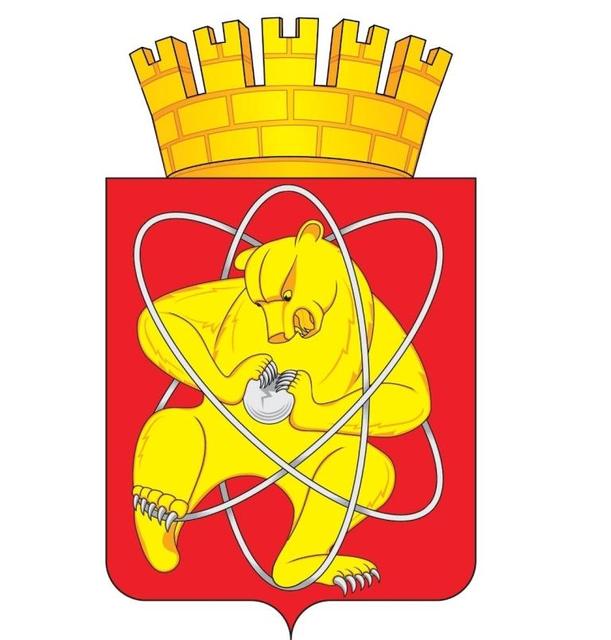 Муниципальное образование «Закрытое административно – территориальное образование  Железногорск Красноярского края»АДМИНИСТРАЦИЯ ЗАТО г. ЖЕЛЕЗНОГОРСКПОСТАНОВЛЕНИЕ18.11.2019                                                                                                                                                № 2343г. ЖелезногорскО внесении изменений в постановление Администрации ЗАТО г. Железногорск от 04.04.2019 № 747 «Об исполнении государственных полномочий по реализации отдельных мер по обеспечению ограничения платы граждан за коммунальные услуги»В соответствии с Бюджетным кодексом Российской Федерации, Законом Красноярского края от 01.12.2014 № 7-2839 «О наделении органов местного самоуправления городских округов и муниципальных районов края отдельными государственными полномочиями Красноярского края по реализации отдельных мер по обеспечению ограничения платы граждан за   коммунальные услуги», Законом Красноярского края от 01.12.2014 № 7-2835 «Об отдельных мерах 
по обеспечению ограничения платы граждан за коммунальные услуги», Постановлением Правительства Красноярского края от 09.04.2015 № 165-п  
«О реализации отдельных мер по обеспечению ограничения платы граждан 
за коммунальные услуги», руководствуясь Уставом ЗАТО Железногорск, постановлением Администрации ЗАТО г. Железногорск от 21.08.2017 № 1321 «Об утверждении Порядка предоставления субсидии на компенсацию части платы граждан за коммунальные услуги исполнителям коммунальных услуг на территории ЗАТО Железногорск», в целях осуществления государственных полномочий по реализации отдельных мер по обеспечению ограничения платы граждан за коммунальные услуги,ПОСТАНОВЛЯЮ:1. Внести изменения в постановление Администрации ЗАТО                       г. Железногорск от 04.04.2019 № 747 «Об исполнении государственных полномочий по реализации отдельных мер по обеспечению ограничения платы граждан за коммунальные услуги» дополнив пунктами 1.4-1.4.3 следующего содержания:«1.4. Управлению делами Администрации ЗАТО г. Железногорск 
(Е.В. Андросова) осуществлять:1.4.1. Проверку действительности усиленной квалифицированной электронной подписи, в случае представления исполнителем коммунальных услуг документов, в форме электронного документа, подписанных усиленной квалифицированной электронной подписью;1.4.2. Подготовку уведомления об отказе исполнителю коммунальных услуг в приеме к рассмотрению представленных документов и направление уведомления об отказе в электронной форме с указанием пунктов статьи 11 Федерального закона № 63-ФЗ, которые послужили основанием для принятия указанного решения;1.4.3. Обеспечение доступа управлений Администрации ЗАТО г.Железногорск, указанных в пунктах 1.1, 1.2 настоящего постановления 
к электронным документам, направленным исполнителем коммунальных услуг, в случае соответствия усиленной квалифицированной электронной подписи требованиям законодательства.».2. Управлению делами Администрации ЗАТО г. Железногорск 
(Е.В. Андросова) довести настоящее постановление до всеобщего сведения через газету "Город и горожане".3. Отделу общественных связей Администрации ЗАТО г. Железногорск (И.С. Пикалова) разместить настоящее постановление на официальном сайте муниципального образования "Закрытое административно-территориальное образование Железногорск Красноярского края" в информационно-телекоммуникационной сети Интернет.4. Контроль над исполнением постановления возложить на первого заместителя Главы ЗАТО г. Железногорск по стратегическому планированию, экономическому развитию и финансам С.Д. Проскурнина.5. Настоящее постановление вступает в силу после его официального опубликования.Глава ЗАТО г. Железногорск     				                          И.Г. Куксин